Scienze Verifica di baseL’ENERGIA E LA FORZA1 	Per ogni definizione scrivi di che tipo di energia si tratta.2 	Completa le frasi con le seguenti parole.	La forza è la ............................................................................... o l’attrazione che modifica lo stato di ...............................................................................  o di movimento di un ............................................................................... .	Può avere diverse ............................................................................... :	– forza di ............................................................................... a cui sono sottoposti tutti i corpi sulla Terra;	– forza di ............................................................................... che fa diminuire la velocità degli oggetti;	– forza ............................................................................... che attira piccoli oggetti di ferro.OBIETTIVI: Conoscere diverse forme di energia e di forza.ScienzeVerifica di recuperoL’ENERGIA E LA FORZA1 	Completa le frasi con le seguenti forme di energia. 	Energia ...............................................................................	È prodotta da un corpo che vibra e si trasmette attraverso onde sonore.	Energia ...............................................................................	Passa sempre da un corpo più freddo a uno più caldo.	Energia ...............................................................................	È formata da raggi che viaggiano in linea retta ed è composta da molti colori. 	Energia ...............................................................................	È formata dalle cariche elettriche che si muovono.	Energia ...............................................................................	È contenuta nel nucleo degli atomi.	Energia ...............................................................................	È contenuta nei composti chimici o nelle sostanze combustibili.2 	Sottolinea le parole corrette per completare le frasi.	La forza è la spinta / potenza o l’attrazione che modifica  lo stato di quiete o di immobilità / movimento di un corpo.  	Può avere diversi gradi / diverse forme:	– forza di gravità / sollevamento a cui sono sottoposti tutti i corpi sulla Terra;	– forza di peso / attrito che fa diminuire la velocità degli oggetti;	– forza magnetica / calamita che attira piccoli oggetti di ferro.OBIETTIVI: Conoscere diverse forme di energia e di forza.Scienze Verifica di potenziamentoPER NON SPRECARE ENERGIA1 	Collega ogni comportamento corretto con la sua motivazione. 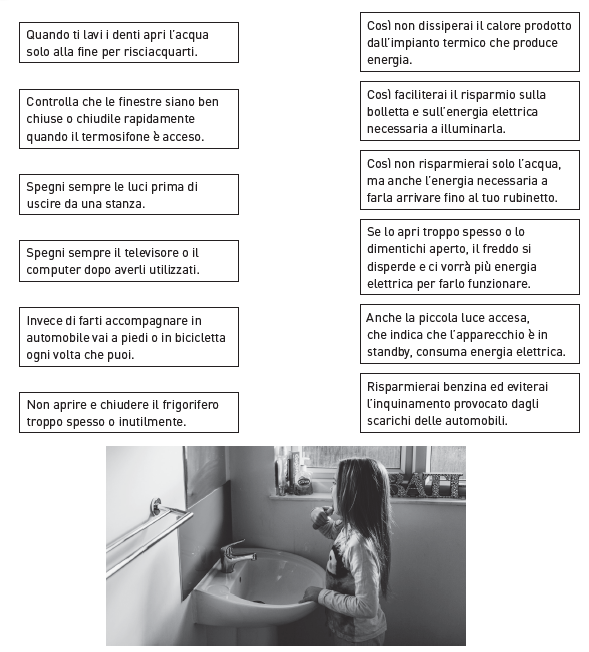 OBIETTIVI: Conoscere alcuni comportamenti che consentono di risparmiare energia.NOME E COGNOME ……………………………………….. DATA …………. CLASSE ………..………...Energia .......................................................È immagazzinata in un corpo.Energia .......................................................È prodotta da un corpo che vibra e si trasmette attraverso onde sonore.Energia .......................................................È il calore che sprigiona un corpo che brucia.Energia .......................................................È formata da raggi che viaggiano in linea retta. Energia .......................................................È formata dalle cariche elettriche che si muovono.Energia .......................................................È contenuta nel nucleo degli atomi.Energia .......................................................È contenuta nei composti chimici, anche negli alimenti.Energia .......................................................È caratteristica dei corpi in movimento.attrito • corpo • forme • gravità • magnetica • quiete • spintaNOME E COGNOME ……………………………………….. DATA …………. CLASSE ………..………...chimica • cinetica • elettrica • luminosa • nucleare • potenziale • sonora • termicaNOME E COGNOME ……………………………………….. DATA …………. CLASSE ………..………...